Klipp und Klar 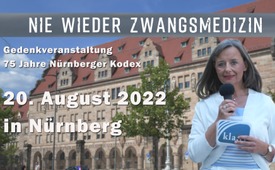 Nie wieder Zwangsmedizin – Gedenkveranstaltung 75 Jahre Nürnberger Kodex – 20. August 2022 in Nürnberg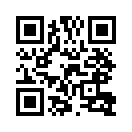 „Das Recht auf Leben und körperliche Unversehrtheit ist unantastbar“ – nie waren die Forderungen des Nürnberger Kodex weltweit nötiger als heute. Deshalb findet anlässlich seines 75 jährigen Jubiläums am 20.08.2022 in Nürnberg eine Gedenkveranstaltung statt, verbunden mit dem Aufruf, mitzumachen – gerichtet an „alle unbestechlichen Menschen, die noch einen unerschütterlichen moralischen Kompass haben“…Wir befinden uns heute aus aktuellem Anlass vor dem Nürnberger Justizpalast. Nach dem zweiten Weltkrieg fanden in diesem historischen Gebäude hinter uns vor 75 Jahren die sogenannten „Nürnberger Prozesse“ gegen die Hauptakteure der NS-Kriegsverbrechen statt. In den daran anschließenden „Nürnberger Ärzteprozessen“, welche am 20. August 1947 endeten, standen vor allem KZ-Ärzte vor Gericht. Sie hatten an den wehrlosen Insassen der Konzentrationslager Menschenversuche wie z.B. Zwangsimpfungen, Zwangssterilisationen und Euthanasieprogramme vorgenommen.Um zu verhindern, dass je wieder solche medizinischen Verbrechen an Menschen durchgeführt werden können, wurde am 20. August 1947 der Nürnberger Kodex im Rahmen der Urteilsverkündung veröffentlicht. Dieser Kodex ist seitdem ein medizinischer Grundsatz, der Teil der Medizinerausbildung wurde.Anlässlich des 75. Jahrestages der Verkündung des Nürnberger Kodex lädt nun das „Aktionsbündnis 75 Jahre Nürnberger Kodex“ zu einer Gedenkveranstaltung ein. Diese findet am 20. August 2022 in Nürnberg auf der Wöhrder Wiese statt, Beginn ist um 13:00 Uhr. Unter dem Motto „Unsere Werte bestimmen unser Handeln“ hat sich das Aktionsbündnis auf Initiative der „Stiftung Ärzte für Aufklärung“ und der Organisation „Ärzte stehen auf“ zusammengeschlossen, um an den Auftrag zu erinnern, der vor 75 Jahren aus dem Saal 600 des Nürnberger Justizpalastes in die Welt verkündet wurde: „Nie wieder Zwangsmedizin!“ Menschen dürfen auch künftig unter keinen Umständen zu medizinischen Experimenten gezwungen, gedrängt oder gelockt werden!Zu diesem Thema werden am 20.08. zahlreiche nationale und internationale Redner erwartet, wie z. B. Mary Holland von „Children‘s Health Defense“, Dr. Tess Lawrie vom „World Council for Health“, Dr. Rolf Kron von „Ärzte stehen auf“. Zudem wird es auch eine internationale Podiumsdiskussion geben mit Raum für Diskussion und Austausch. Der Plan einer zusätzlich stattfindenden Großdemonstration, wie es manche YouTube-Videos verkündeten, wurde jedoch aus Sicherheitsgründen fallengelassen. Auf Pfeifen, Tröten, Trommeln etc. bitten die Veranstalter, zu verzichten – aber Ideen, Anregungen und sonstige Hilfsangebote sind herzlich willkommen. [Link: Mitmachen@75Jahre-Nuernberger-Kodex.de]

In seiner Presse-Einladung schreibt das Aktionsbündnis:
„Nie war die Botschaft des Nürnberger Kodex aktueller: Nie wieder Zwangsmedizin! Auch wenn die Erinnerung an die Aktualität dieser Botschaft schmerzt wie ein Stachel im Fleisch, so ist sie weder illegitim und unangemessen, noch stellt sie einen Bruch mit den Werten dar, denen sich das Aktionsbündnis verpflichtet fühlt. Die Erinnerung an den Nürnberger Kodex beinhaltet keine Gleichsetzung oder gar Verharmlosung des Nationalsozialismus und stellt auch keine Relativierung des Holocaust dar.“ Wohl aber ist es unbedingt erforderlich, daran zu erinnern, dass auch aktuell der Nürnberger Kodex einzuhalten sei, was bedeute, dass keine Experimente an Menschen ohne deren Aufklärung und explizite [= ausdrückliche] Einwilligung durchgeführt werden dürfen. Laut dem deutschen klinischen Psychologen, Wissenschaftstheoretiker und -historiker Professor Dr. Dr. Harald Walach sei dieses wichtigste medizinische Prinzip im Namen der „Rettung von Menschenleben“ im Zuge der Corona-Pandemie grob-fahrlässig missachtet worden. „Zwar stimmen alle Menschen formell [= der Form nach] zu, die diese Intervention [= Eingriff, sogenannte „Impfung“] erhalten, aber die Informationsbasis für diese Zustimmung fehlt. …Die Ausbringung einer neuartigen pharmazeutischen Technologie – m-RNA- und Vektor-basierte präventive Therapien – findet statt, ohne dass die Menschen informiert zustimmen können und ohne dass Ärzte sie informieren können, weil nämlich die Informationsbasis dazu fehlte und jetzt, wo sie vorhanden ist, nicht mehr berücksichtigt wird. Daher ist das, was derzeit stattfindet, ein großes Feldexperiment ohne informierte Zustimmung.“Deshalb der Aufruf der Aktionsgemeinschaft:
„Es ist Zeit, aktiv zu werden. Die Hoffnung, dass die Dinge sich schon wieder von selbst einrenken werden, die Zuversicht, dass sich in Demokratien die Organe gegenseitig überwachen und Fehlverhalten unterbinden, hat sich zerschlagen. Nun sind alle unbestechlichen Menschen gefragt, die noch einen unerschütterlichen moralischen Kompass besitzen und die noch das Herz am richtigen Fleck haben: Macht alle mit, teilt Informationen über den Nürnberger Kodex. Erinnert, mahnt, gedenkt, stellt Fragen – geduldig, friedlich, unbeugsam.“von mol.Quellen:Gedenkveranstaltung Nürnberger Kodex
https://www.75jahre-nürnberger-kodex.de/gedenkveranstaltung/Die 10 Punkte des Nürnberger Kodex
https://www.75jahre-nürnberger-kodex.de/nuernberger-kodex/Organisatoren der Gedenkveranstaltung
https://www.75jahre-nürnberger-kodex.de/ueber-uns/Programm der Gedenkveranstaltung
https://www.75jahre-nürnberger-kodex.de/mitmachen/Presse-Einladung des AktionsbündnissesDas könnte Sie auch interessieren:Corona-Maßnahmen: Klage wegen Völkermordes in Den Haag eingereicht!
www.kla.tv/21693Dänischer Politiker fordert „Nürnberger Prozess“ für Corona-Verbrecher
www.kla.tv/21954PlanetLockdown: Dokumentation eines globalen Verbrechens
www.kla.tv/23270#Impfpflicht - www.kla.tv/impfpflicht
#Coronavirus - Covid-19 - www.kla.tv/Coronavirus
#DemoFreieImpfentscheidung - Demo-FreieImpfentscheidung - www.kla.tv/DemoFreieImpfentscheidung
#BlickUeberDenZaun - Blick über den Zaun - www.kla.tv/BlickUeberDenZaunKla.TV – Die anderen Nachrichten ... frei – unabhängig – unzensiert ...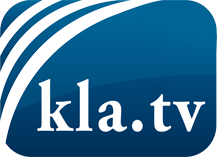 was die Medien nicht verschweigen sollten ...wenig Gehörtes vom Volk, für das Volk ...tägliche News ab 19:45 Uhr auf www.kla.tvDranbleiben lohnt sich!Kostenloses Abonnement mit wöchentlichen News per E-Mail erhalten Sie unter: www.kla.tv/aboSicherheitshinweis:Gegenstimmen werden leider immer weiter zensiert und unterdrückt. Solange wir nicht gemäß den Interessen und Ideologien der Systempresse berichten, müssen wir jederzeit damit rechnen, dass Vorwände gesucht werden, um Kla.TV zu sperren oder zu schaden.Vernetzen Sie sich darum heute noch internetunabhängig!
Klicken Sie hier: www.kla.tv/vernetzungLizenz:    Creative Commons-Lizenz mit Namensnennung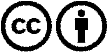 Verbreitung und Wiederaufbereitung ist mit Namensnennung erwünscht! Das Material darf jedoch nicht aus dem Kontext gerissen präsentiert werden. Mit öffentlichen Geldern (GEZ, Serafe, GIS, ...) finanzierte Institutionen ist die Verwendung ohne Rückfrage untersagt. Verstöße können strafrechtlich verfolgt werden.